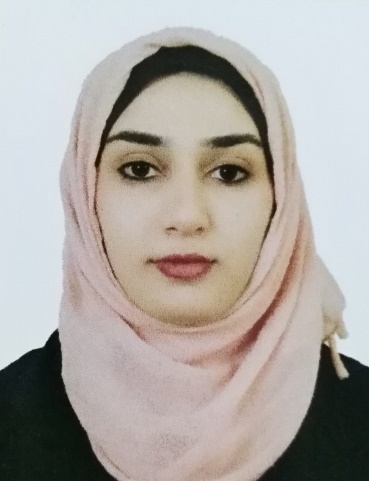 Personal InformationsAcademic Qualifications :                                                                              Professional and Academic Experience                    Participations in the International Scientific ConferencesPublication                                                                                 Other Activities                                                                                         Sources of recommendation                                                                  Name: Zahraa Noah Fatʼhy Abdul AllahDate and place of Birth 7/11/1984 .. MosulSex:: femalePresent address: Iraq \Baghdad\Tonis square.Marital status : marriedFirst date of job: 5/2/2008Nationality: IraqiE- mail :                                         غير مفعلCertificate / date / InstituteM.B.Ch.B. College of Medicine, University of Mosul 2007Friendship of Arab Board for Medical Specialization in Obstetrics & Gynecology 2018.Degree: Lecturer    since   2018.Major : M.B.Ch.BMinor : Obstetrics & gynecology9th November 2007: member at Iraqi Medical Association, registration no.: 37226.From February 2008 – February  2010: house office doctor in different branches of medicine, surgery, pediatric, obstetrics & its subspecialty at Mosul Teaching Hospitals.From March 2010 –March 2011: registrar in obstetrics & gynecology at Baghdad  Teaching Hospital in Baghdad/ Iraq. The training includes dealing with different problems in obstetrics & gynecology fields & its emergency problems, delivery room & operating theatre.From October 2011 –March 2018 :  Registrar& then senior registrar at Al-Batool Maternity & Childhood Teaching hospital & Al-Khansaa Maternity Teaching Hospital in Mosul. as apart of Residency Program in Arab board in Obstetrics & Gynecology.From 2018 till now: lecturer of Obstetrics & Gynecology at Mosul Medical College/ Mosul University.Attending medical city conference . Baghdad . 2017Atttending Ibn Sena University medical conference. Baghdad 2017Attending medical city conference . Baghdad . 2018Attending symposium organized by MSF in Mosul medical college in 2019. Attendance in the symposium hold by obstetrics & Gynecology department/ medical college/ Mosul University held in Dec., 2017 Attending ovulation induction and IUI Workshop done by Atyaf IVF Center in Erbil at 23rd of November 2018.P     attendance in many symposiums hold by the teaching hospitals of Mosul & Mosul medical college in different topics of medicineThesis presented to committee of Arab Board as part of requirement of fellowship of CABOG: Association between Chlamydial infection and preterm labourTraining course in teaching methods  held by Mosul university in  2018Dr.AhmedJassim Al Hussaini/F.I.B.O.G/Ass. Professor/medical Mosul college/ MosulUniversity.Dr. Intissar Abdul Gabbar/F.A.B.O.G/consultant OB.-Gyn./ Al Batool Maternity Teaching HospitalDr.Bara'a Lukman mohammed F.I.B.O.G/Lecturer/medical Mosul college/ MosulUniversity.Dr. Raida Mohammed Al-Wazan/ F.A.B.O.G/ Ass. Professor/medical Mosul college/ MosulUniversity.Dr. Yosra Tahir Jarjees/ F.I.B.O.G/lecturer / Ninavah medical college/ MosulUniversity.